DRD.532.102.2023POSTANOWIENIE Nr 88/2023KOMISARZA WYBORCZEGO W RADOMIU Iz dnia 21 lipca 2023 r. zmieniające postanowienie w sprawie podziału Miasta i Gminy Zwoleń na stałe obwody głosowania, ustalenia ich numerów, granic oraz siedzib obwodowych komisji wyborczychNa podstawie art. 12 § 2 i 11 ustawy z dnia 5 stycznia 2011 r. – Kodeks wyborczy (Dz. U. z 2022 r. poz. 1277 i 2418 oraz z 2023 r. poz. 497), Komisarz Wyborczy w Radomiu I postanawia, co następuje:§ 1. Dokonuje się aktualizacji opisu granic stałych obwodów głosowania w Mieście i Gminie Zwoleń ustalonych postanowieniem Nr 135/2020 Komisarza Wyborczego w Radomiu I z dnia 24 listopada 2020 r. w sprawie podziału Miasta i Gminy Zwoleń na stałe obwody głosowania, ustalenia ich numerów, granic oraz siedzib obwodowych komisji wyborczych (Dz. Urz. Woj. Mazowieckiego z 2020 r. poz. 11615, zm. Dz. Urz. Woj. Mazowieckiego z 2021 r. poz. 4360, Dz. Urz. Woj. Mazowieckiego z 2023 r. poz. 5298).§ 2. Załącznik do postanowienia, o którym mowa w § 1, uwzględniający aktualizację opisu granic obwodów głosowania, otrzymuje brzmienie załącznika do niniejszego postanowienia.§ 3. Postanowienie podlega przekazaniu Burmistrzowi Zwolenia, Wojewodzie Mazowieckiemu oraz Państwowej Komisji Wyborczej.§ 4. Na postanowienie wyborcom w liczbie co najmniej 15 przysługuje prawo wniesienia skargi do Naczelnego Sądu Administracyjnego, w terminie 3 dni od daty podania postanowienia 
do publicznej wiadomości poprzez opublikowanie na stronie internetowej Delegatury Krajowego Biura Wyborczego w Radomiu. Skargę wnosi się za pośrednictwem Komisarza Wyborczego w Radomiu I. Zgodnie z art. 9 § 1 Kodeksu wyborczego przez upływ terminu do wniesienia skargi należy rozumieć dzień złożenia skargi Komisarzowi Wyborczemu w Radomiu I. § 5. Postanowienie wchodzi w życie z dniem podpisania i podlega ogłoszeniu w Dzienniku Urzędowym Województwa Mazowieckiego oraz podaniu do publicznej wiadomości na stronie internetowej Delegatury Krajowego Biura Wyborczego w Radomiu i w sposób zwyczajowo przyjęty na obszarze Miasta i Gminy Zwoleń.Komisarz Wyborczy
w Radomiu I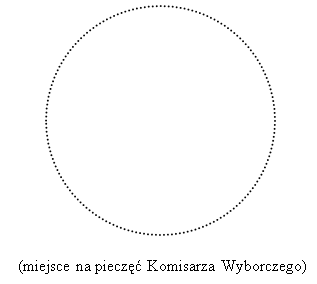 Marta ŁobodzińskaZałącznikdo postanowienia Nr …/2023 Komisarza Wyborczego w Radomiu I
z dnia 21 lipca 2023 r.Podział Miasta i Gminy Zwoleń na stałe obwody głosowaniaNumer
obwodu
głosowaniaGranice obwodu głosowaniaSiedziba Obwodowej Komisji Wyborczej1Miasto Zwoleń-ulice: Akacjowa, 11 Listopada, Batalionów Chłopskich, Boczna, Bohaterów Walki z Faszyzmem, Generała Sikorskiego, Jaworowa, Kapitana Pawła Janeczka, Klonowa, Kopciucha, Kopernika, Kwiatowa, Lipowa, Pionkowska, Północna, Sienkiewicza, Świerkowa, Witosa, Wojska Polskiego-od numeru 57 do 180, Wrzosowa, Żołnierzy Niezłomnych, Żytnia. Miejscowości: Jedlanka, Karczówka, Podzagajnik.Zespół Szkół Rolniczo-Technicznych w Zwoleniu, ul. Sienkiewicza 17, 26-700 Zwoleń2Miasto Zwoleń-ulice: Armii Krajowej, Bulwar Targowy, 550 Lecia, Brzozowa, Cielątki, Czachowskiego, Dobra, Generała Andersa, Gotardowa, Graniczna, Kościuszki, Krótka, Lawendowa, Ludowa, Majora Hubala, Malinowa, Mała, Mickiewicza, Miła, Moniuszki, Pogodna, Prosta, Radosna, Reja, Szkolna, Świętej Anny, Targowa, Torfowa, Wesoła, Wężyka, Wspólna, Złota, Żeromskiego, Miejscowości: Kopaniny, Mostki, Melanów, Osiny, Ostrowy, Pałki, Sosnowica.Publiczna Szkoła Podstawowa w Zwoleniu, ul. Ludowa 35, 26-700 Zwoleń3Miasto Zwoleń-ulice: 3 Maja, Aleja Jana Pawła II, Aleja Pokoju, Cmentarna, Curie-Skłodowskiej, Długa, Dojazdowa, Kilińskiego, Kochanowskiego, Konopnickiej, Krańcowa, Krakowska, Leśna, Niecała, Partyzantów, Plac Kochanowskiego, Podłęczna, Południowa, Puławska, Słoneczna, Świętego Jana, Traugutta, Wiślana, Wolska, Władysława Jagiełły, Miejscowość BożenczyznaUrząd Miejski w Zwoleniu, ul. Plac Kochanowskiego 1, 26-700 Zwoleń4Miasto Zwoleń-ulice: Bogusza, Bulwar Spacerowy, Bulwar Sportowy, Chopina, Doktora Perzyny, Kardynała Wyszyńskiego, Kościelna, Księdza Packa, Lubelska, Parkowa, Piaskowa, Różana, Słowackiego, Sportowa, Staropuławska, Wojska Polskiego od nr 1 do 56A, Miejscowość Atalin.Publiczna Szkoła Podstawowa w Zwoleniu budynek przy ul. Kościelnej 7, ul. Kościelna 7, 26-700 Zwoleń5Miejscowości: : Celestynów, Helenów, Ługi, Michalin, Mieczysławów, Szczęście.Świetlica Wiejska w Mieczysławowie, Mieczysławów 1, 26-700 Zwoleń6Miejscowości: Koszary, Linów, Męciszów, Miodne, Motorzyny, Niwki.Obiekt po sali gimnastycznej w Linowie, Linów 54, 26-700 Zwoleń7Miejscowości: Józefów, Paciorkowa Wola Nowa, Paciorkowa Wola Stara.Publiczna Szkoła Podstawowa w Paciorkowej Woli Nowej, Paciorkowa Wola Nowa 64, 26-700 Zwoleń8Miejscowości: Drozdów, Sycyna – Kolonia, Sycyna Południowa, Sycyna PółnocnaPubliczna Szkoła Podstawowa w Sycynie-Kolonii, Sycyna-Kolonia 125, 26-700 Zwoleń9Miejscowości: Barycz-Kolonia, Barycz Nowa, Barycz Stara, Jasieniec-Kolonia, Jasieniec Solecki, Zastocze.Świetlica Wiejska w Jasieńcu-Kolonii, Jasieniec-Kolonia 175, 26-700 Zwoleń10Miejscowości: Helenówka, Strykowice Górne.Świetlica Profilaktyczno-Wychowawcza w Strykowicach Górnych, Strykowice Górne 144, 26-700 Zwoleń11Miejscowości: Zielonka Nowa, Zielonka Stara.Świetlica Wiejska w Zielonce Starej, Zielonka Stara 70, 26-700 Zwoleń12Miejscowości: Karolin, Sydół, Wólka Szelężna, Wacławów.Publiczna Szkoła Podstawowa w Sycynie budynek w Sydole, Sydół 64, 26-700 Zwoleń13Miejsowość: Cyganówka, Filipinów, Strykowice Błotne, Strykowice Podleśne.Świetlica Wiejska w Strykowicach Błotnych, Strykowice Błotne 42, 26-700 Zwoleń